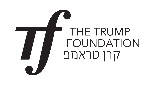 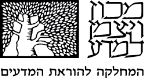 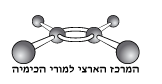 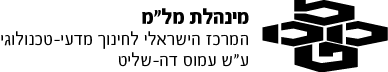 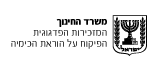 تأكسد - اختزال – ماذا يحدُث في الواقع هناك؟ اسم التلميذ: ____________الأسئلة والتعليمات في هذه المهمة مكتوبة بصيغة المذكّر وهي موجّهة للبنات والبنين على حدٍّ سواء.	أُجريت التجربة التالية: أُدخل قضيب مغنيزيوم Mg(s) إلى محلول مائي لكبريتات النحاس   CuSO4. 
حدث تفاعل وشاهدنا خلاله طلاء بُني أحمر على سطح قضيب المغنيزيوم.    
وأصبح لون المحلول أفتح. 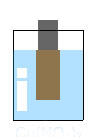 فيما يلي صياغة التفاعل الّذي حدث:Mg(s) + Cu2+(aq) → Mg2+(aq)  + Cu(s)حدّد هل كتلة القضيب (المطلي بالنحاس)، في نهاية التجربة، ازدادت، انخفضت أم لم يحدُث تغيير؟   _______________علّل.________________________________________________________________________________________________________________________________________________________________________________________________________________________________________________________________________________________أمامك عدّة حُجَج (الحُجّة هي الادّعاء والتعليل) اقترحها عدّة تلاميذ كإجابة للسؤال: اقرأ حُجَج التلاميذ، واكتب في الجدول ما إذا كانت كل حُجّة صحيحة أو غير صحيحة.اختر حُجّة، باعتقادك، غير صحيحة واشرح لماذا غير صحيحة؟  ____________________________________________________________________________________________________________________________________________________________________________________________________________________________________________________________________________كيف واجهت هذه المهمة؟ عمل ممتع!إجابات التلاميذ صحيح/غير صحيحيوسف: ازدادت كتلة القضيب، لأنّه أُضيفت كتلة طلاء النحاس إلى القضيب.رائد: لم تتغيّر كتلة القضيب بسبب قانون حفظ المادّة.دعاء: لم تتغيّر كتلة القضيب، لأنّه في الواقع  أُضيف طلاء النحاس، لكن طرأ انخفاض في كتلة المغنيزيوم، لأنّ أيونات المغنيزيوم تنتقل من الفلز إلى المحلول.   داوود: انخفضت كتلة القضيب، لأنّ كتلة المغنيزيوم الّذي تفاعل أكبر من كتلة النحاس الناتج. 12345كان صعبًا بالنسبة ليكان سهلًا بالنسبة لي